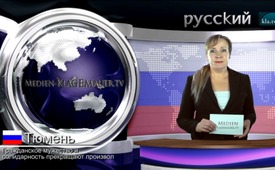 Гражданское мужество и солидарность прекращают произвол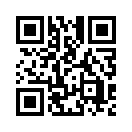 Профессор Джордан Питерсон из университета Торонто в течение десятилетий исследует тоталитарные системы и является борцом за свободу слова и языкового выражения. Он сделался непопулярным у гендерных идеологов, а Google не обоснованно заблокировал его YouTube-канал.
Однако, под давлением поклонников профессора его канал был разблокирован.Профессор Джордан Питерсон из университета Торонто в течение десятилетий исследует тоталитарные системы и является борцом за свободу слова и языкового выражения. Питерсон объяснил, что тоталитаризм, то есть диктаторская форма правления, всегда начинается с контроля языка, посредством идеологической терминологии. Питерсон осуждает идеологическое изменение языка, проводимое сторонниками гендерного мировоззрения, поскольку оно ограничивает право на свободу выражения мнений. Хотя тем самым он сделался непопулярным у гендерных идеологов, зато число его приверженцев в социальных сетях возросло и превысило 500 тысяч.  
Когда Google не обоснованно заблокировал его YouTube-канал, это вызвало бурю негодования со стороны его подписчиков.  Под давлением поклонников профессора его канал был разблокирован.  На этом примере мы видим, чего можно достичь посредством гражданского мужества и солидарности!от ctu.Источники:www.kla.tv/11630
www.kla.tv/11750Может быть вас тоже интересует:#Google-ru - www.kla.tv/Google-ruKla.TV – Другие новости ... свободные – независимые – без цензуры ...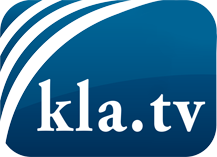 О чем СМИ не должны молчать ...Мало слышанное от народа, для народа...регулярные новости на www.kla.tv/ruОставайтесь с нами!Бесплатную рассылку новостей по электронной почте
Вы можете получить по ссылке www.kla.tv/abo-ruИнструкция по безопасности:Несогласные голоса, к сожалению, все снова подвергаются цензуре и подавлению. До тех пор, пока мы не будем сообщать в соответствии с интересами и идеологией системной прессы, мы всегда должны ожидать, что будут искать предлоги, чтобы заблокировать или навредить Kla.TV.Поэтому объединитесь сегодня в сеть независимо от интернета!
Нажмите здесь: www.kla.tv/vernetzung&lang=ruЛицензия:    Creative Commons License с указанием названия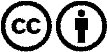 Распространение и переработка желательно с указанием названия! При этом материал не может быть представлен вне контекста. Учреждения, финансируемые за счет государственных средств, не могут пользоваться ими без консультации. Нарушения могут преследоваться по закону.